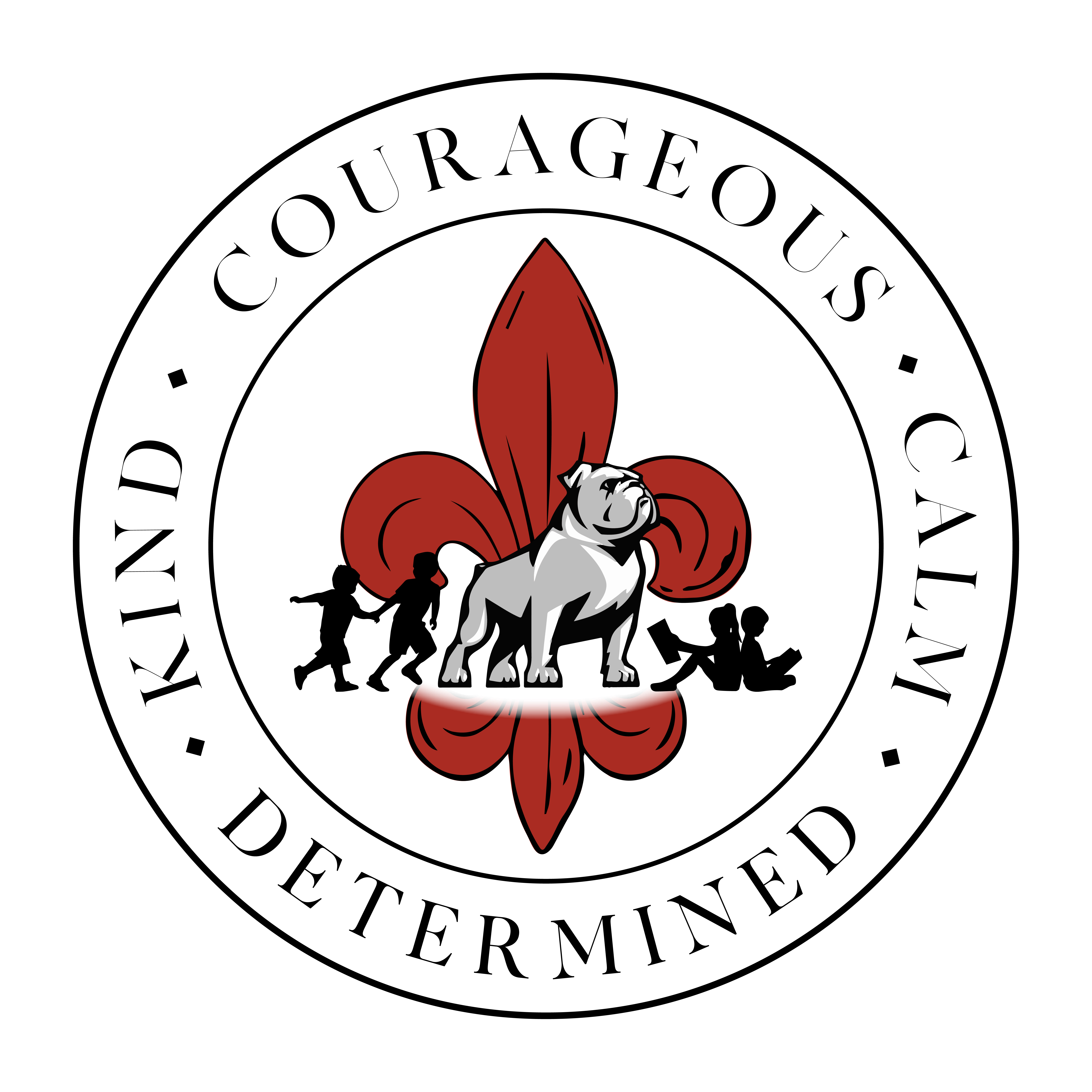 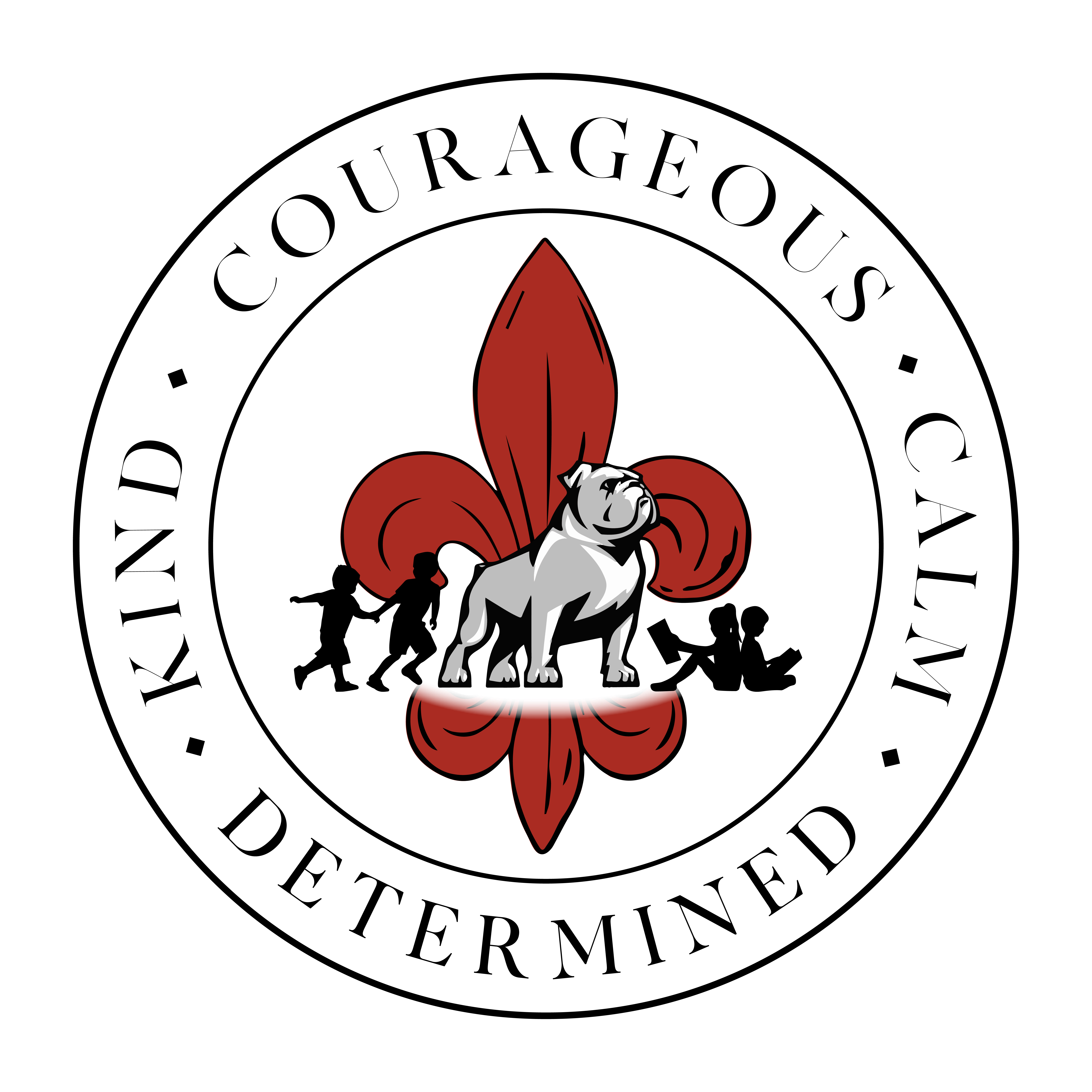 WALK-A-THON 2021The Ecole Frank Ross PAC Walk-A-Thon fundraiser is back! It will be taking place the week of May 31 – June 4. The format is a little different this year as we work within current Covid-19 health and safety guidelines. We are pleased to be able to do this activity again this year and look forward to a safe and fun event over the course of the week.Thank you for participating in our Fund Raiser!  Monies raised will help to support ongoing ADST (applied design skills and technology) projects, Specialty digital literacy and numeracy programs, development of a Disc Golf Park at the school (in progress), indoor Garden Towers, community garden areas, outdoor learning spaces and other specific classroom or teacher requests.Every donation does help!  Amounts $100+ are receiptable upon request.  All cheques must be made payable to EFR PAC.  Deadline for the monies collected is JUNE 10, 2021.  This way if you are making laps as a goal, you can go back to your sponsors!  There will be prizes awarded after this date, a little differently than in the past.  2 Primary and 2 Intermediate prizes:  1.  Greatest number of laps.  2.  Most dollars collected.This is a FUNdraiser, so let’s remember to have FUN.  Your participation is most crucial for the success of the event.  We love to see the school spirit out there, so when you are on the track give it your personal best and have fun! There will also be some fun surprises during the week for everyone!